Lampiran 1 RENCANA PELAKSANAAN PEMBELAJARAN                                               ( SIKLUS I )Mata Pelajaran   	  : IPSKelas / Semester 	  : IV / 2Tahun Pelajaran          : 2016 / 2017Alokasi Waktu            : 2 x 35 MenitPertemuan 		  : I ( Pertama ) STANDAR KOMPETENSI		2. Mengenal sumber daya alam, kegiatan ekonomi, dan kemajuan teknologi di lingkungan kabupaten/kota dan provinsiKOMPETENSI DASAR		2.4 Mengenal permasalahan sosial di daerahnyaIII.     INDIKATOR		Menjelaskan tentang masalah sosial di masyarakat Menjelaskan salah satu contoh masalah sosial Menjelaskan tentang penyebab terjadinya masalah sosialIV.      TUJUAN PEMBELAJARANSetelah kegiatan pembelajaran, maka siswa dapat:Siswa dapat menjelaskan tentang masalah sosial di masyarakat Menjelaskan salah satu contoh masalah sosial Siswa dapat menjelaskan tentang penyebab terjadinya masalah sosialV.     MATERI PEMBELAJARAN Masalah SosialMETODE DAN MODEL  PEMBELAJARANMetode : cermah, Tanya jawab dan penugasanModel Pembelajaran Kooperatif Tipe TGTLANGKAH - LANGKAH PEMBELAJARANKegiatan Awal ( apersepsi ) Kegiatan IntiKegiatan Akhir ( penutup )Alat/Bahan/Sumber Belajar   Buku IPS IV untuk SD/MI kelas 4b.Lembar Kerja Kelompok ( LKK Penilaian    Prosedur penilaian : proses, akhirJenis penilaian	  : Tertulis, observasi Alat penilaian 	  : soal, lembar pengamatan (Observasi)Makassar         .2017Mengetahui:        Guru bidang studi					Mahasiswa PenelitiKelas IV SDN Kompleks IKIP IHasdiarah Kadir, S.Pd.                                                       Asmaniah   Nip. 19680515 198803 2 006                                               Nim. 1347042024Mengetahui,Kepala SDN Kompleks Ikip I                                                   Sitti Faridah, S.Pd.  NIP. 19700823 199307 2 001Lampiran 2 RENCANA PELAKSANAAN PEMBELAJARAN                                               ( SIKLUS I )Mata Pelajaran   	 : IPSKelas / Semester 	 : IV / 2Tahun Pelajaran         : 2016 / 2017Alokasi Waktu           : 2 x 35 MenitPertemuan 		 : II ( Kedua ) STANDAR KOMPETENSI		2. Mengenal sumber daya alam, kegiatan ekonomi, dan kemajuan teknologi di lingkungan kabupaten/kota dan provinsiKOMPETENSI DASAR		2.4 Mengenal permasalahan sosial di daerahnyaIII.     INDIKATOR		Menjelaskan tentang masalah sosial di masyarakat Menjelaskan salah satu contoh masalah sosial Menjelaskan tentang penyebab terjadinya masalah sosialIV.      TUJUAN PEMBELAJARANSetelah kegiatan pembelajaran, maka siswa dapat:Siswa dapat menjelaskan tentang masalah sosial di masyarakat Menjelaskan salah satu contoh masalah sosial Siswa dapat menjelaskan tentang penyebab terjadinya masalah sosialV.     MATERI PEMBELAJARAN Masalah SosialMETODE DAN MODEL  PEMBELAJARANMetode : cermah, Tanya jawab dan penugasanModel Pembelajaran Kooperatif Tipe TGTLANGKAH - LANGKAH PEMBELAJARANKegiatan Awal ( apersepsi ) Kegiatan IntiKegiatan Akhir ( penutup )Alat/Bahan/Sumber Belajar   Buku IPS IV untuk SD/MI kelas 4b.Lembar soal dan jawaban dan kartu soal turnamenPenilaian    Teknik                    : Tes dan kuis/turnamenBentuk instrument   : Tes UraianMakassar         .2017Mengetahui:        Guru bidang studi					Mahasiswa PenelitiKelas IV SDN Kompleks IKIP IHasdiarah Kadir, S.Pd.                                                          Asmaniah   Nip. 19680515 198803 2 006                                                   Nim. 1347042024Mengetahui,Kepala SDN Kompleks Ikip I                                                  Sitti Faridah, S.Pd. NIP. 19700823 199307 2 001Lampiran 3RENCANA PELAKSANAAN PEMBELAJARAN                                               ( SIKLUS II )Mata Pelajaran   	 : IPSKelas / Semester 	 : IV / 2Tahun Pelajaran         : 2016 / 2017Alokasi Waktu           : 2 x 35 MenitPertemuan 		 : I ( Pertama ) STANDAR KOMPETENSI		2. Mengenal sumber daya alam, kegiatan ekonomi, dan kemajuan teknologi di lingkungan kabupaten/kota dan provinsiKOMPETENSI DASAR		2.4 Mengenal permasalahan sosial di daerahnyaIII.     INDIKATOR		Menjelaskan contoh masalah-masalah sosial yang ada dalam masyarakatMenjelaskan tentang faktor-faktor yang dapat menimbulkan masalah sosialMenjelaskan cara mengatasi masalah sosialIV.      TUJUAN PEMBELAJARANSetelah kegiatan pembelajaran, maka siswa dapat:Siswa dapat menjelaskan contoh masalah-masalah sosial yang ada dalam masyarakatSiswa dapat menjelaskan tentang faktor-faktor yang dapat menimbulkan masalah sosialSiswa dapat menjelaskan cara mengatasi masalah sosialV.     MATERI PEMBELAJARAN Masalah SosialMETODE DAN MODEL  PEMBELAJARANMetode : cermah, Tanya jawab dan penugasanModel Pembelajaran Kooperatif Tipe TGTLANGKAH - LANGKAH PEMBELAJARANKegiatan Awal ( apersepsi ) Kegiatan Inti3. Kegiatan Akhir ( penutup )Alat/Bahan/Sumber Belajar   Buku IPS IV untuk SD/MI kelas 4b.Lembar Kerja Kelompok ( LKK )Penilaian    Prosedur penilaian : proses, akhirJenis penilaian	   : Tertulis, observasi Alat penilaian 	   : soal, lembar pengamatan (Observasi)Makassar         .2017Mengetahui:	        Guru bidang studi					Mahasiswa Peneliti Kelas IV SDN Kompleks Ikip I Hasdiarah Kadir, S.Pd.                                                      Asmaniah    Nip. 19680515 198803 2 006                                              Nim. 1347042024Mengetahui,Kepala SDN Kompleks Ikip I                                                    Sitti Faridah, S.Pd.   NIP. 19700823 199307 2 001Lampiran 4 RENCANA PELAKSANAAN PEMBELAJARAN                                               ( SIKLUS II )Mata Pelajaran   	 : IPSKelas / Semester 	 : IV / 2Tahun Pelajaran         : 2016 / 2017Alokasi Waktu           : 2 x 35 MenitPertemuan 		  : II ( Kedua ) STANDAR KOMPETENSI		2. Mengenal sumber daya alam, kegiatan ekonomi, dan kemajuan teknologi di lingkungan kabupaten/kota dan provinsiKOMPETENSI DASAR		2.4 Mengenal permasalahan sosial di daerahnyaIII.     INDIKATOR		Menjelaskan tentang faktor-faktor yang dapat menimbulkan masalah sosialMenjelaskan cara mengatasi masalah sosialMemberikan contoh masalah-masalah sosial yang ada dalam masyarakatIV.      TUJUAN PEMBELAJARANSetelah kegiatan pembelajaran, maka siswa dapat:Siswa dapat menjelaskan tentang faktor-faktor yang dapat menimbulkan masalah sosialSiswa dapat menjelaskan cara mengatasi masalah sosialSiswa dapat memberikan contoh masalah-masalah sosial yang ada dalam masyarakatV.     MATERI PEMBELAJARAN Masalah SosialMETODE DAN MODEL  PEMBELAJARANMetode : cermah, Tanya jawab dan penugasanModel Pembelajaran Kooperatif Tipe TGTLANGKAH - LANGKAH PEMBELAJARANKegiatan Awal ( apersepsi ) Kegiatan IntiKegiatan Akhir ( penutup )Alat/Bahan/Sumber Belajar   Buku IPS IV untuk SD/MI kelas 4b.Lembar soal dan jawaban dan kartu soal turnamenPenilaian    Teknik                    : Tes dan kuis/turnamenBentuk instrument  : Tes UraianMakassar         2017Mengetahui:Guru bidang studi					Mahasiswa PenelitiKelas IV SDN Kompleks Ikip IHasdiarah Kadir, S.Pd.                                                      Asmaniah   Nip. 19680515 198803 2 006                                              Nim. 1347042024Mengetahui,Kepala SDN Kompleks Ikip I                                                    Sitti Faridah, S.Pd.   NIP. 19700823 199307 2 001Lampiran  5          KETERANGAN DAN PEDOMAN PENGISIAN LEMBAR OBSERVASIKeterangan :Lembar Observasi ini dibuat untuk mengetahui pelaksanaan pembelajaran dengan model pembelajaran kooperatif tipe TGT yang dilihat dari aspek aktivitas Guru. Adapun aspek aktivitas siswa yang digunakan untuk mendukung data kuantitatif hasil belajar IPS siswa.Petunjuk :Berilah tanda contreng (√) pada salah satu pilihan realisasi yang tersedia untuk setiap pernyataan berikut sesuai dengan pengamatan saudara saat pembelajaran berlangsung.Aktivitas GuruB = Baik	Skor ( 3 )C = Cukup                         Skor ( 2 )K = Kurang                        Skor ( 1 )ContohUntuk nomor 1 yaitu guru menginformasikan pembentukan tim dengan setiap tim terdiri dari 6 siswa dengan kemampuan akademik yang heterogen, apabila guru melakukannya maka observasi menyontreng (√) pada kolom Y dan apabila Guru tidak melakukannya maka observasi menyontreng (√) pada kolom T.Aktivitas SiswaDiberi Skor ( 4 ) Jika siswa yang melakukan  35 -  47Diberi Skor ( 3 ) Jika siswa yang melakukan  22 -  34Diberi Skor ( 2 ) Jika siswa yang melakukan  10 -  21Diberi Skor ( 1 ) Jika siswa yang melakukan   1  -   9ContohJika ada 7 Siswa yang mendengarkan penjelasan guru dengan baik maka observer harus menyontreng (√) pada kolom 1, karena 7 siswa berada pada interval ( 1 – 9 ) dengan skor 1 begitu juga dengan yang lainnya jadi harus benar-benar melihat aktivitas siswa.Lampiran 6           LEMBAR OBSERVASI AKTIVITAS GURU DALAM PEMBELAJARAN                    KOOPERATIF TIPE TGTPertemuan / Siklus :  I / IHari / Tanggal        :  Jumat / 5 Mei 2017Waktu                      :  2 x 35 MenitKeterangan : Baik 	=  3 Cukup 	=  2Kurang	=  1	Makassar,              2017				        Observer		                                           AsmaniahLampiran 7LEMBAR OBSERVASI AKTIVITAS SISWA DALAM PEMBELAJARANKOOPERATIF TIPE TGTPertemuan / Siklus    : I / IHari / Tanggal          : Jumat / 5 Mei 2017Waktu                       : 2 x 35 MenitMakassar,              2017				       Observer		                                           AsmaniahLampiran 8           LEMBAR OBSERVASI AKTIVITAS GURU DALAM PEMBELAJARAN                    KOOPERATIF TIPE TGTPertemuan / Siklus :  II / IHari / Tanggal        :  Sabtu / 6 Mei 2017Waktu                      :  2 x 35 MenitKeterangan : Baik 	=  3 Cukup 	=  2Kurang	=  1	Makassar,              2017					         Observer				                     AsmaniahLampiran 9	LEMBAR OBSERVASI AKTIVITAS SISWA DALAM PEMBELAJARANKOOPERATIF TIPE TGTPertemuan / Siklus    : II / IHari / Tanggal           : Sabtu / 6 Mei 2017Waktu                       : 2 x 35 MenitMakassar,              2017				          Observer		                                           AsmaniahLampiran 10           LEMBAR OBSERVASI AKTIVITAS GURU DALAM PEMBELAJARAN                    KOOPERATIF TIPE TGTPertemuan / Siklus :  I / IIHari / Tanggal        :  Jumat / 12 Mei 2017Waktu                      :  2 x 35 MenitKeterangan :	 Baik 	=  3 Cukup 	=  2Kurang	=  1	Makassar,              2017					         Observer				                     AsmaniahLampiran 11LEMBAR OBSERVASI AKTIVITAS SISWA DALAM PEMBELAJARANKOOPERATIF TIPE TGTPertemuan / Siklus    : I / IIHari / Tanggal          : Jumat / 12 Mei 2017Waktu                       : 2 x 35 MenitMakassar,              2017				         Observer		                                           AsmaniahLampiran 12           LEMBAR OBSERVASI AKTIVITAS GURU DALAM PEMBELAJARAN                    KOOPERATIF TIPE TGTPertemuan / Siklus :  II / IIHari / Tanggal        :  Sabtu / 13 Mei 2017Waktu                      :  2 x 35 MenitKeterangan : Baik 	=  3 Cukup 	=  2Kurang	=  1	Makassar,              2017					         Observer				                     AsmaniahLampiran 13	LEMBAR OBSERVASI AKTIVITAS SISWA DALAM PEMBELAJARANKOOPERATIF TIPE TGTPertemuan / Siklus    : II / IIHari / Tanggal          : Sabtu / 13 Mei 2017Waktu                       : 2 x 35 MenitMakassar,              2017			                    Observer		                                           AsmaniahLampiran 14ANALISIS HASIL OBSERVASI AKTIVITAS MENGAJAR GURUSiklus       : I ( Satu )Tujuan     : Untuk mengetahui kualitas mengajar Guru dalam menerapkan                     Model pembelajaran kooperatif TGTLampiran 15ANALISIS HASIL OBSERVASI AKTIVITAS MENGAJAR GURUSiklus       : II ( Dua )Tujuan     : Untuk mengetahui kualitas mengajar Guru dalam menerapkan                     Model pembelajaran kooperatif TGTLampiran 16ANALISIS HASIL OBSERVASI AKTIVITAS SISWASiklus      : I ( Satu )Tujuan    : Untuk mengetahui aktivitas siswa dalam menerapkan model pembelajaran                    Kooperatif TGTLampiran 17ANALISIS HASIL OBSERVASI AKTIVITAS SISWASiklus      : II ( Satu )Tujuan    : Untuk mengetahui aktivitas siswa dalam menerapkan model pembelajaran                    Kooperatif TGTLampiran 18Tabel.4.2 Hasil Poin Kelompok pada Turnamen Siklus ILampiran 19Tabel.4.5 Hasil Poin Kelompok pada Turnamen Siklus IILampiran 20DATA HASIL BELAJAR TES SIKLUS ILampiran 21DATA HASIL BELAJAR TES SIKLUS IILampiran 22REKAPITULASI HASIL TES BELAJAR SIKLUS I DAN II PADA PENERAPANMODEL TGTLampiran 23KARTU SOAL / TURNAMEN SIKLUS ILampiran 24KARTU SOAL / TURNAMEN IILampiran 25PEDOMAN PENSKORAN TES SIKLUS IPilihan GandaEssai     Keterangan :     Jumlah skor perolehan = ( jumlah skor pilihan ganda + jumlah skor essai )    Skor maksimum ( 5 + 13 ) = 18    Nilai Akhir Lampiran 26SOAL TES HASIL BELAJAR SIKLUS I1.      Dibawah ini yang termasuk masalah sosial, kecuali...a.       Dimarahi orang tuab.      Pengangguranc.       Kemiskinand.      Keadaan Pendidikan Kurang Baik2.      Manusia adalah mahkluk sosial, artinya ...a.       manusia adalah seorang pribadib.      manusia mampu hidup tanpa orang lainc.       manusia harus hidup bersama orang laind.      manusia tidak bisa berkembang bersama orang lain3.      Salah satu masalah kependudukan negara kita adalah rendahnya kualitas penduduk. Salah satu penyebab rendahnya kualitas penduduk adalah ini adalah …a.       penduduk sudah peduli pendidikan anakb.      banyak lulusan sarjana yang menganggurc.       penduduk rajin belajar sendirid.      tingkat pendidikan penduduk rendah4.      Kemiskinan dan pengangguran dapat menyebabkan terjadinya masalah berikut ...a.       pencurian dan perampokanb.      rendahnya mutu pendudukc.       rendahnya tingkat pendidikand.      majunya suatu bangsa5.      Di Indonesia pendidikan wajib diikuti selama .... tahuna.       6b.      3c.       9d.      126.      Sebutkan 5 contoh masalah sosial!7.      Sebutkan 2 contoh sikap yang mencerminkan kenakalan remaja !8.   Sebutkan 3 usaha yang telah dilakukan pemerintah untuk mengatasi masalah-masalah sosial !Lampiran 27PEDOMAN PENSKORAN TES SIKLUS IIPilihan GandaEssai     Keterangan :     Jumlah skor perolehan = ( jumlah skor pilihan ganda + jumlah skor essai )    Skor maksimum ( 5 + 10 ) = 15    Nilai Akhir Lampiran  28SOAL TES  HASIL BELAJAR SIKLUS II1.      Faktor-faktor yang mempengaruhi tingkat kesejahteraan masyarakat adalah sebagai berikut, kecuali........a.       Tingkat kesehatanb.      Tingkat pendidikanc.       Perumahand.      Kegiatan sehari-hari2.      Penduduk yang berada di garis kemiskinan rentan terhadap ........a.       Pengaruh luarb.      Kejahatanc.       kesejahteraand.      Kebaikan3.      Adanya peningkatan kesehatan masyarakat menunjukkan tingkat ....... a.       Burukb.      Lebih baikc.       Menurund.      Kurang baik 4.      Akibat dari mengkomsumsi minuman keras terus-menerus dapat membahayakan.......a.       Keindahanb.      Kebersihan c.       Kegiatand.      Kesehatan5.      Sebagai pelajari  kita harus ......... pemakaian narkoba.a.       Menghindarib.      Memakaic.       Mengkonsumsid.      Menggunakan6.      Sebutkan 3 faktor-faktor yang dapat menimbulkan terjadinya masalah sosial !7.      Sebutkan contoh masalah sosial yang termasuk faktor ekonomi !8.     Sebutkan 3 contoh masalah-masalah sosial yang ada dalam masyarakat !Lampiran 29FOTO DOKUMENTASI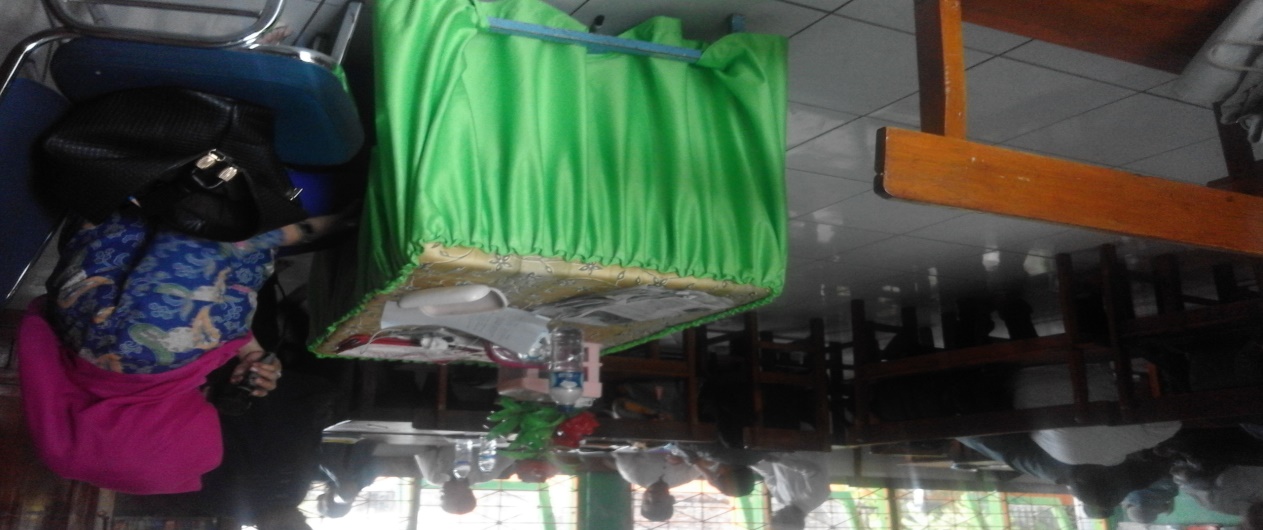 GURU MENGINFORMASIKAN MODEL PEMBELAJARAN MENGGUNAKAN KOOPERATIF TIPE TGT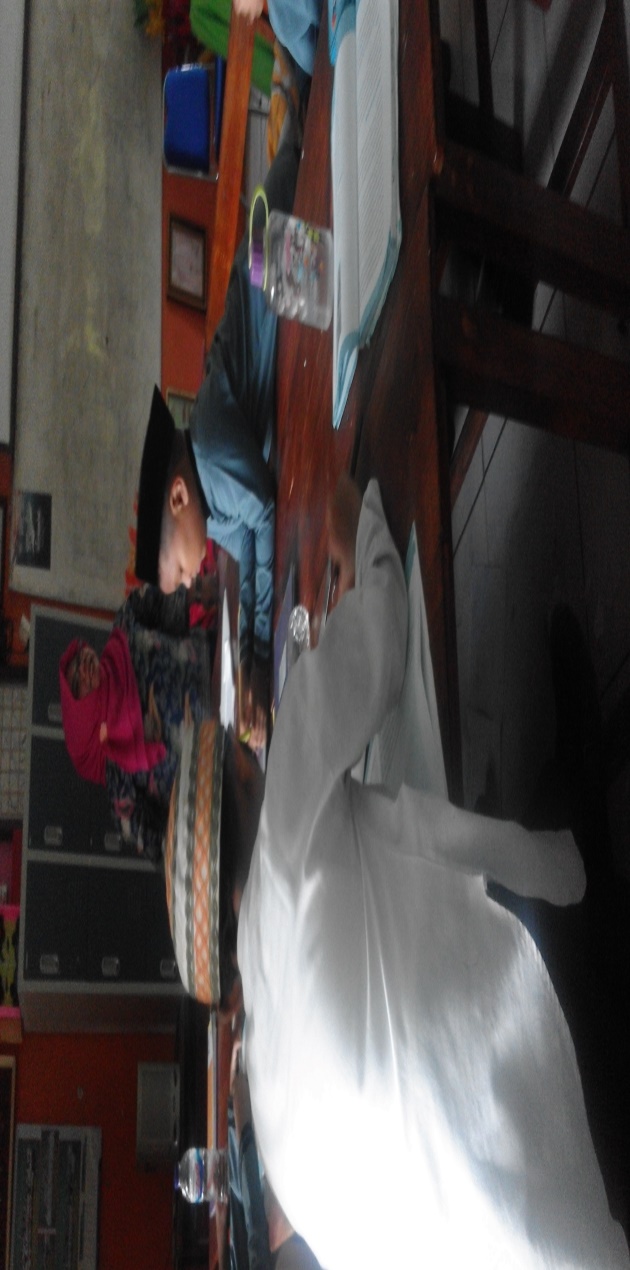 GURU MEMBERIKAN MATERI PELAJARAN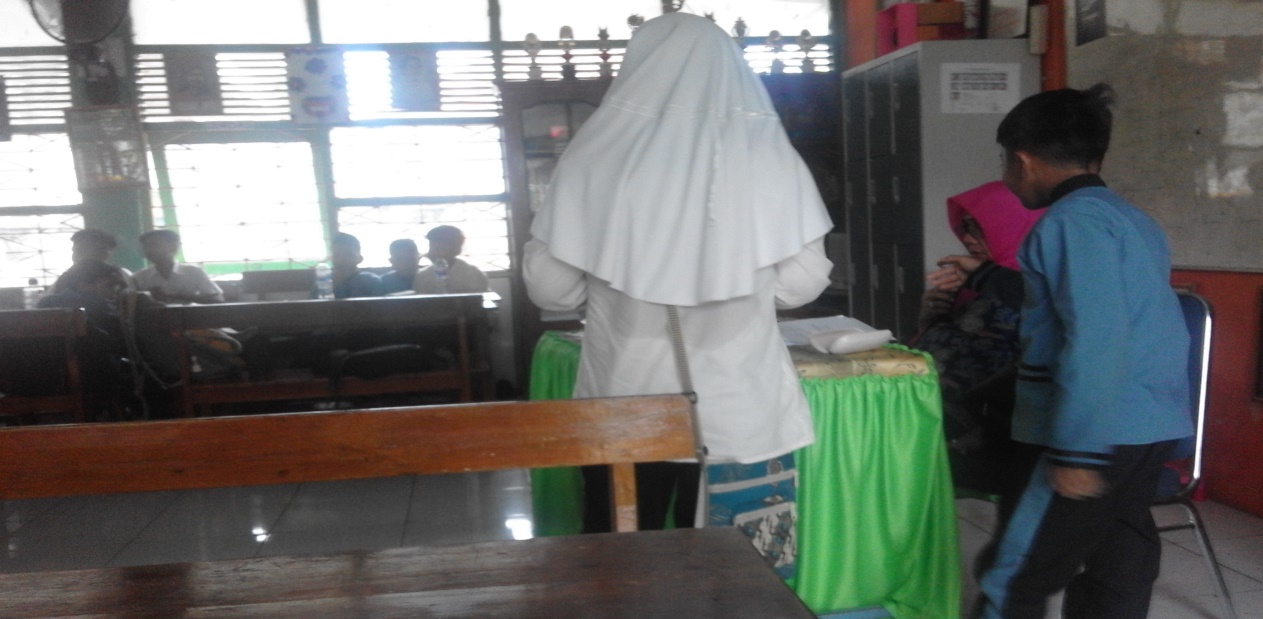 GURU MEMBAGI KELOMPOK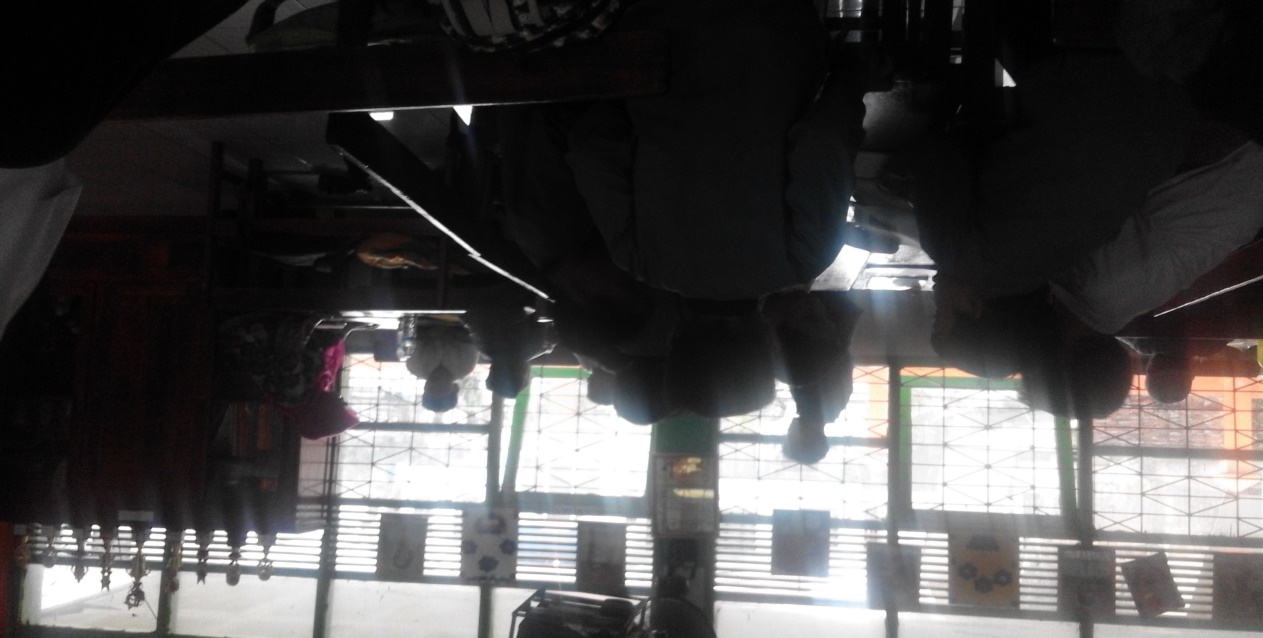 GURU MEMBERIKAN ARAHAN KELOMPOK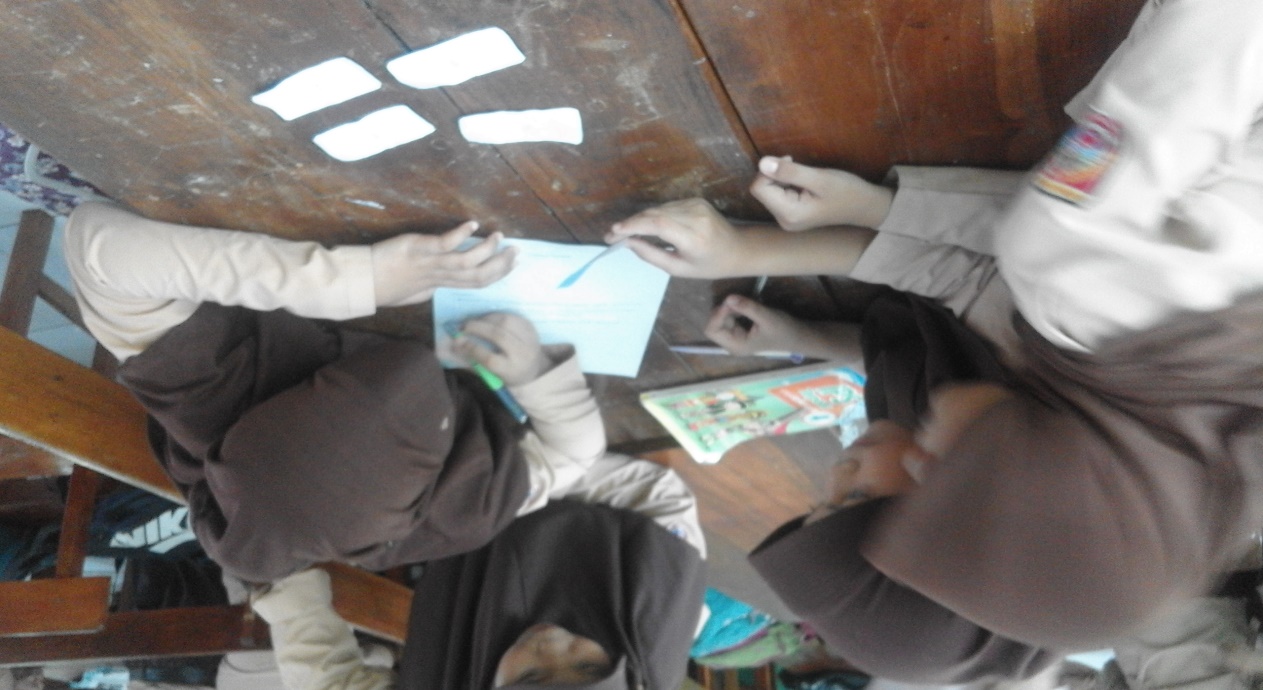 SISWA MENGERJAKAN SOAL TURNAMEN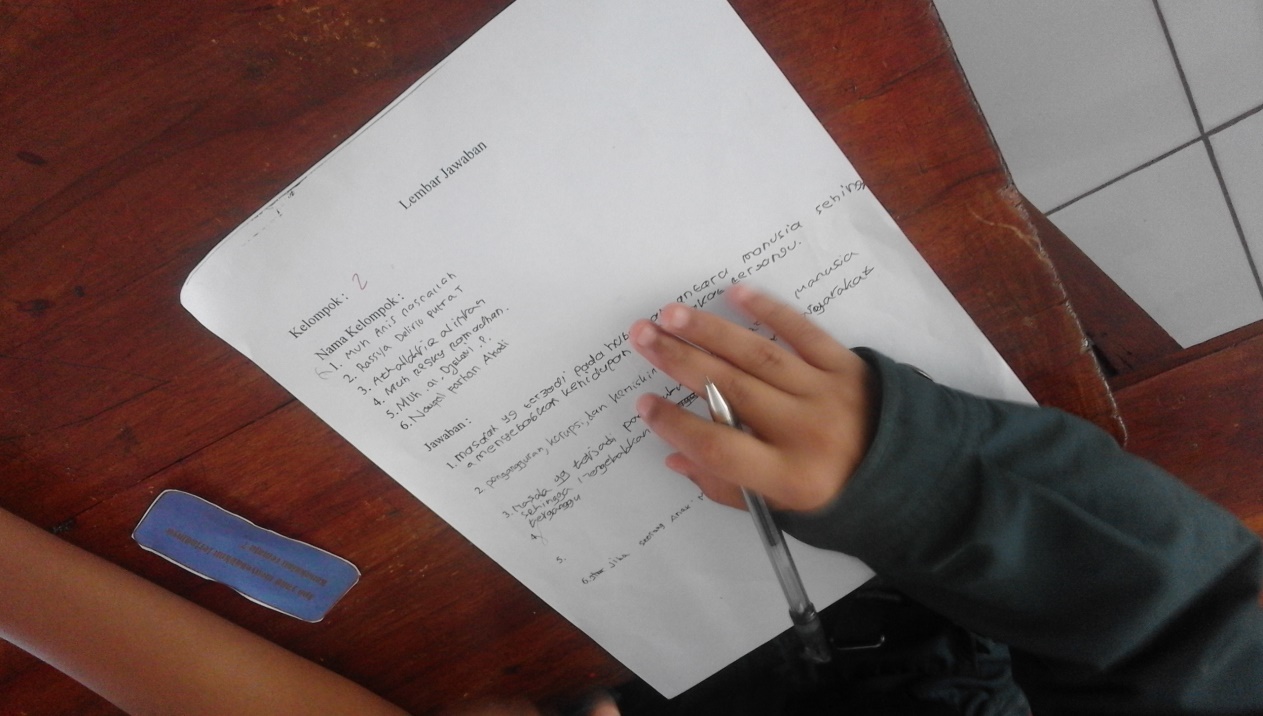 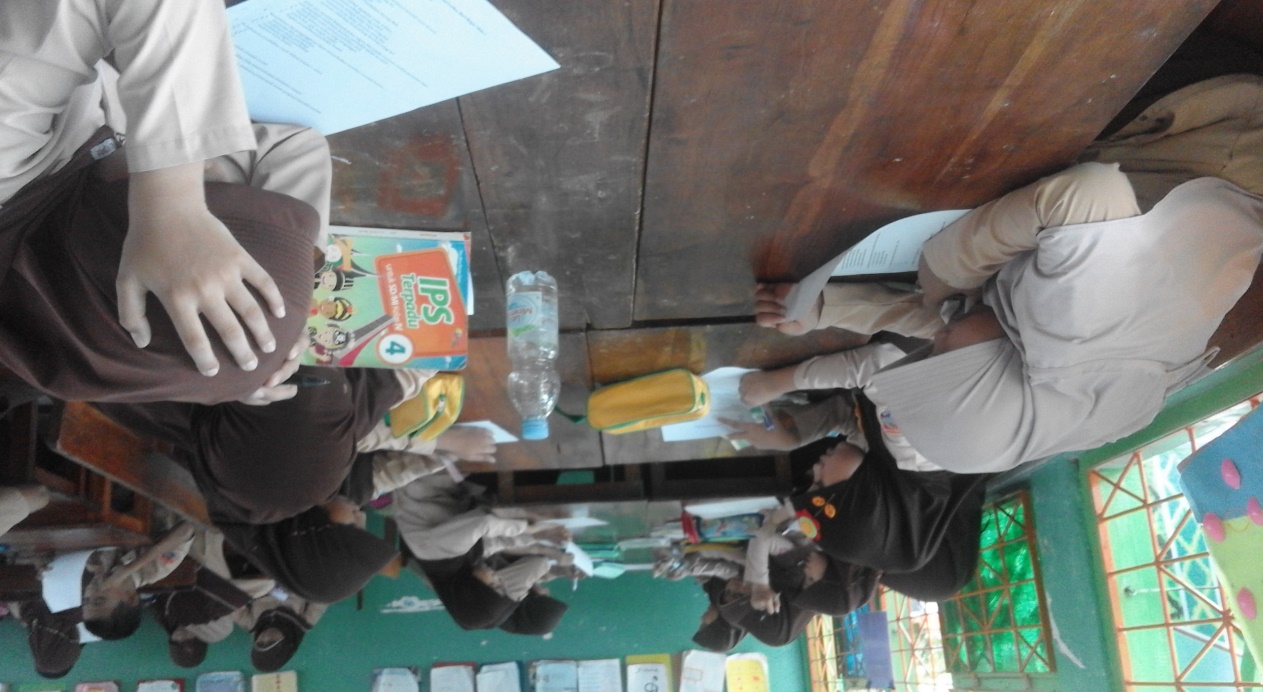 SISWA MENGERJAKAN SOAL HASIL BELAJAR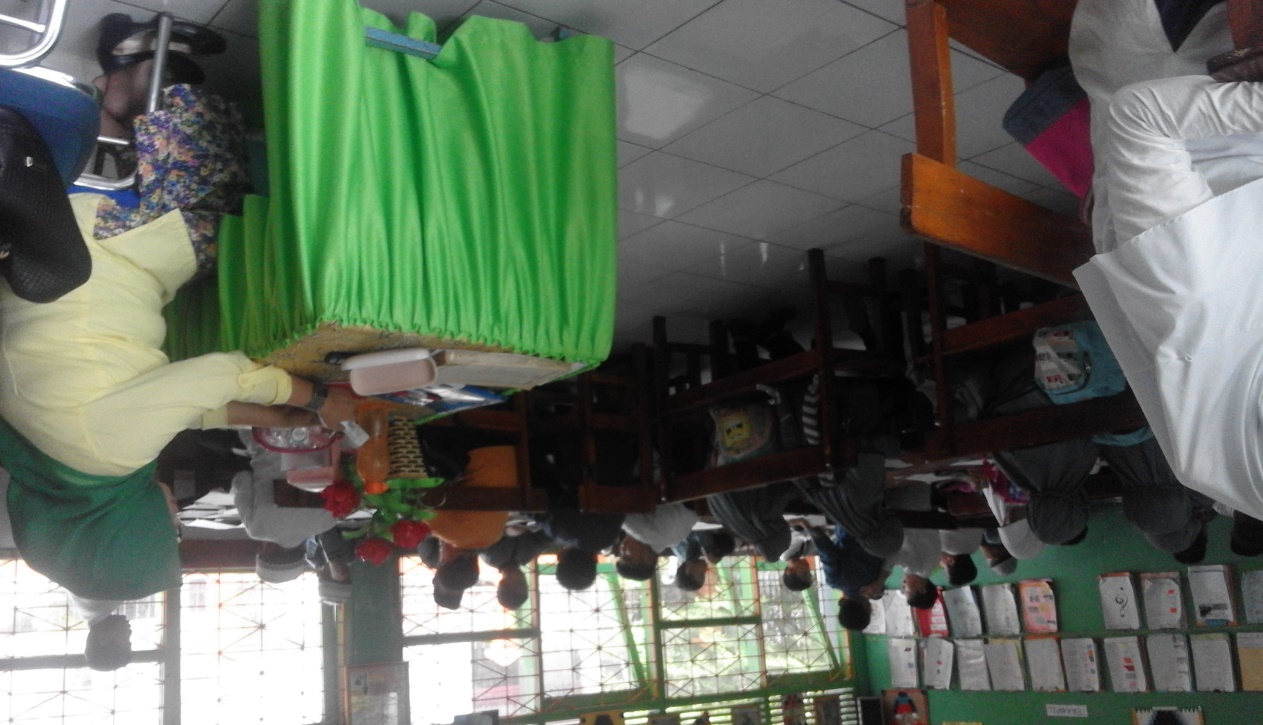 RIWAYAT HIDUPAsmaniah, lahir di Sinjai, Kecamatan Tellu Limpoe, Kabupaten Sinjai pada tanggal 13 Agustus 1995. Penulis merupakan anak keempat dari empat bersaudara, buah hati pasangan Jufri dan Tang. Mulai memasuki jenjang. Pada tahun 2001 penulis terdaftar sebagai siswa di SD Negeri 48 Lappae dan tamat pada tahun 2007. Kemudian melanjutkan ke SMP Negeri 4 Sinjai Selatan dan tamat pada tahun 2010. Selanjutnya pada tahun yang sama terdaftar sebagai siswa di  SMA Negeri 1 Tellu Limpoe dan tamat pada tahun 2013. Pada tahun 2013, penulis terdaftar sebagai mahasiswa jurusan Pendidikan Guru Sekolah Dasar, Fakultas Ilmu Pendidikan Universitas Negeri Makassar.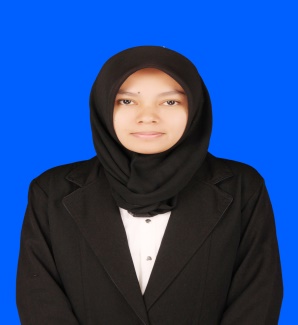 No.Kegiatan GuruWaktu1.2.3.4.Guru membuka pertemuan dengan salam dan berdoaGuru mengkomunikasikan tujuan pembelajaran dan hasil belajar yang diharapkan akan dicapai oleh siswa Guru menginformasikan model pembelajaran menggunakan kooperatif tipe TGTGuru menginformasikan pembentukan tim yang telah dipersiapkan oleh guru, setiap tim terdiri dari 6 orang dengan kemampuan akademik yang heterogen10 MenitNo.Kegiatan GuruWaktu1.2.3.Guru menjelaskan materi tentang masalah sosial dalam kehidupan masyarakat dan memberikan contoh yang berkaitan dengan materi yang dijelaskan Guru menjelaskan tentang penyebab terjadinya masalah sosialGuru membagikan Lembar Kerja Kelompok (LKK) yang harus dikerjakan oleh siswa secara berkelompokMenitNo.Kegiatan GuruWaktu1.2. 3.Guru memberikan kesempatan kepada siswa untuk bertanya jika ada yang kurang paham tentang materi yang disampaikanGuru memberikan ulasan materi yang baru saja dipelajariGuru memberikan informasi kepada siswa bahwa pertemuan selanjutnya akan diadakan kerja tim dan turnamen kemudian guru menutup mata pelajaran dengan berdoa dan salam10 MenitNo.Kegiatan GuruWaktu1.2.3.4.Guru membuka pertemuan dengan salam dan berdoaGuru menyuruh siswa untuk menuju ke meja timnya masing-masing seperti pertemuan sebelumnyaGuru menginformasikan pembagian siswa pada meja turnamenGuru menjelaskan aturan permainan dalam turnamen10 MenitNo.Kegiatan GuruWaktu1.2.3.4.5.6.7.8.Guru memberikan soal latihan untuk dikerjakan masing-masing timGuru mengamati kerja setiap timGuru menyuruh siswa untuk mengumpulkan penyelesaian soal-soal latihanGuru menyuruh siswa menuju meja turnamen dan membagikan kartu/lembar jawaban untuk tiap peserta turnamenGuru membacakan soal turnamen berlangsungSetelah waktu habis, guru menghentikan turnamen dan meminta siswa untuk menghitung skor masing-masing kemudian kembali ke tim merekaGuru meminta siswa untuk menghitung skor tim merekaGuru memberi penghargaan kepada skor tertinggi50 MenitNo.Kegiatan GuruWaktu1.2. 3.Guru memberikan kesempatan kepada siswa untuk bertanya jika ada yang kurang paham tentang materi yang disampaikanGuru memberikan ulasan materi dan bersama siswa menyimpulkan materi yang baru saja dipelajari (refleksi)Guru memberikan tes evaluasi I (hasil belajar siklus I) dan kemudian guru menutup mata pelajaran dengan berdoa dan salamMenitNo.Kegiatan GuruWaktu1.2.3.4.Guru membuka pertemuan dengan salam dan berdoaGuru mengkomunikasikan tujuan pembelajaran dan hasil belajar yang diharapkan akan dicapai oleh siswaGuru menginformasikan model pembelajaran menggunakan kooperatif tipe TGTGuru menginformasikan pembentukan tim yang telah dipersiapkan oleh guru, setiap tim terdiri dari 6 orang dengan kemampuan akademik yang heterogen10 MenitNo.Kegiatan GuruWaktu1.2.3.Guru memberikan contoh masalah sosial yang ada dalam masyarakatGuru menjelaskan materi tentang faktor-faktor yang dapat menimbulkan terjadinya masalah sosial dan cara mengatasi masalah sosialGuru membagikan Lembar Kerja Kelompok (LKK) yang harus dikerjakan oleh siswa secara berkelompok 50 MenitNo.Kegiatan GuruWaktu1.2. 3.Guru memberikan kesempatan kepada siswa untuk bertanya jika ada yang kurang paham tentang materi yang disampaikanGuru memberikan ulasan materi yang baru saja dipelajariGuru memberikan informasi kepada siswa bahwa pertemuan selanjutnya akan diadakan kerja tim dan turnamen kemudian guru menutup mata pelajaran dengan berdoa dan salam10 MenitNo.Kegiatan GuruWaktu1.2.3.4.Guru membuka pertemuan dengan salam dan berdoaGuru menyuruh siswa untuk menuju ke meja timnya masing-masing seperti pertemuan sebelumnyaGuru menginformasikan pembagian siswa pada meja turnamenGuru menjelaskan aturan permainan dalam turnamen10 MenitNo.Kegiatan GuruWaktu1.2.3.4.5.6.7.8.Guru memberikan soal latihan untuk dikerjakan masing-masing timGuru mengamati kerja setiap timGuru menyuruh siswa untuk mengumpulkan penyelesaian soal-soal latihanGuru menyuruh siswa menuju meja turnamen dan membagikan kartu/lembar jawaban untuk tiap peserta turnamenGuru membacakan soal turnamen berlangsungSetelah waktu habis, guru menghentikan turnamen dan meminta siswa untuk menghitung skor masing-masing kemudian kembali ke tim merekaGuru meminta siswa untuk menghitung skor tim merekaGuru memberi penghargaan kepada skor tertinggi50 MenitNo.Kegiatan GuruWaktu1.2. 3.Guru memberikan kesempatan kepada siswa untuk bertanya jika ada yang kurang paham tentang materi yang disampaikanGuru memberikan ulasan materi dan bersama siswa menyimpulkan materi yang baru saja dipelajari (refleksi)Guru memberikan tes evaluasi II (hasil belajar siklus II) dan kemudian guru menutup mata pelajaran dengan berdoa dan salam10 MenitNoAspek yang diamatiRealisasiRealisasiRealisasiKet.NoAspek yang diamatiBCK1. Menginformasikan pembentukan tim dengan setiap tim terdiri dari 6 siswa dengan kemampuan akademik yang heterogen.  √2.Menjelaskan  materi tentang  masalah  sosial dalam kehidupan masyarakat. √3.Memberikan contoh yang berkaitan dengan materi yang dijelaskan oleh guru.√4.Memberikan kesempatan kepada siswa untuk bertanya jika ada yang kurang paham tentang materi yang disampaikan.√5.Memberikan ulasan materi dan bersama siswa menyimpulkan materi yang baru saja dipelajari (refleksi).√NoAspek yang diamatiRealisasiRealisasiRealisasiRealisasiKet.NoAspek yang diamati12341.Menuju ke Tiimnya masing-masing untuk duduk berkelompok√2.Mencermati penjelasan dan menanggapi penjelasan Guru√3.Mencermati contoh yang diberikan oleh Guru√4.Bertanya√5.Memperhatikan dan menyimpulkan materi yang telah dipelajari√NoAspek yang diamatiRealisasiRealisasiRealisasiKet.NoAspek yang diamatiBCK1. Menyuruh siswa untuk ke Timnya seperti pertemuan sebelumnya untuk duduk berkelompok√2.Memberikan lembar  soal latihan untuk dikerjakan masing-masing Tim (berdiskusi)√3.Mengamati setiap kerja Tim.√4.Menyuruh siswa untuk mengumpulkan penyelesaian soal-soal latihan.√5.Menginformasikan pembagian siswa pada meja turnamen untuk menjawab kartu soal.√6.Menjelaskan  aturan permainan dalam turnamen.√7.Membagikan kartu jawaban/lembar jawaban untuk tiap meja turnamen.√8.Menyuruh siswa memulai turnamen dan guru membacakan soal turnamen serta mengontrol jalannya turnamen secara turnamen berlangsung.√9.Menghentikan turnamen dan menghitung skor masing-masing kemudian menyuruh siswa untuk kembali ke tim mereka setelah waktu habis.√10Memberi penghargaan kepada skor tertinggi.√11Memberi kesempatan kepada siswa untuk bertanya jika ada yang kurang paham tentang materi yang disampaikan√12Memberikan soal tes I (hasil belajar siklus I) untuk dikerjakan masing-masing siswa.√13Memberikan ulasan materi yang baru saja dipelajari.√NoAspek yang diamatiRealisasiRealisasiRealisasiRealisasiKet.NoAspek yang diamati12341.Menuju ke Timnya masing-masing untuk duduk berkelompok√2.Menerima soal latihan√3.Mengerjakan tugas dengan serius dan saling membantu jika ada teman satu tim yang kurang paham√4.Mengumpulkan penyelesaian soal latihan√5.Menuju meja turnamen √6.Memperhatikan penjelasan tentang aturan permainan dalam turnamen√7.Menerima kartu jawaban / lembar jawaban√8.Memulai turnamen√9.Memperhatikan perhitungan skor dan kembali ke tim masing-masing setelah waktu habis√10.Menerima penghargaan√11.Bertanya√12.Mengerjakan Soal tes I dengan serius√13.Memperhatikan penjelasan ulasan materi dan menyimpulkan materi yang telah dipelajari√NoAspek yang diamatiRealisasiRealisasiRealisasiKet.NoAspek yang diamatiBCK1. Menginformasikan pembentukan tim dengan setiap tim terdiri dari 6 siswa dengan kemampuan akademik yang heterogen.√2.Menjelaskan  materi tentang faktor-faktor yang dapat menimbulkan terjadinya masalah sosial dan cara mengatasi masalah sosial. √3.Memberikan contoh masalah sosial yang ada dalam masyarakat√4.Memberikan kesempatan kepada siswa untuk bertanya jika ada yang kurang paham tentang materi yang disampaikan.√5.Memberikan ulasan materi dan bersama siswa menyimpulkan materi yang baru saja dipelajari (refleksi).√NoAspek yang diamatiRealisasiRealisasiRealisasiRealisasiKet.NoAspek yang diamati12341.Menuju ke Tiimnya masing-masing untuk duduk berkelompok√2.Mencermati penjelasan dan menanggapi penjelasan Guru√3.Mencermati contoh yang diberikan oleh Guru√4.Mengerjakan tugas dengan serius dan saling membantu jika ada teman satu tim yang kurang paham√5.Bertanya√6.Memperhatikan dan menyimpulkan materi yang telah dipelajari√NoAspek yang diamatiRealisasiRealisasiRealisasiKet.NoAspek yang diamatiBCK1. Menyuruh siswa untuk ke Timnya seperti pertemuan sebelumnya untuk duduk berkelompok.√2.Memberikan lembar  soal latihan untuk dikerjakan masing-masing Tim.√3.Mengamati setiap kerja Tim.√4.Menyuruh siswa untuk mengumpulkan penyelesaian soal-soal latihan.√5.Menginformasikan pembagian siswa pada meja turnamen.√6.Menjelaskan aturan permainan dalam turnamen.√7.Membagikan kartu jawaban/lembar jawaban untuk tiap meja turnamen.√8.Menyuruh siswa memulai turnamen dan guru membacakan soal turnamen serta mengontrol jalannya turnamen secara turnamen berlangsung.√9.Menghentikan turnamen dan menghitung skor masing-masing kemudian menyuruh siswa untuk kembali ke tim mereka setelah waktu habis.√10Memberi penghargaan kepada skor tertinggi.√11Memberi kesempatan kepada siswa untuk bertanya jika ada yang kurang paham tentang materi yang disampaikan√12Memberikan soal tes II (hasil belajar siklus II) untuk dikerjakan masing-masing siswa.√13Memberikan ulasan materi yang baru saja dipelajari.√NoAspek yang diamatiRealisasiRealisasiRealisasiRealisasiKet.NoAspek yang diamati12341.Menuju ke Tiimnya masing-masing untuk duduk berkelompok√2.Menerima soal latihan√3.Mengerjakan tugas dengan serius dan saling membantu jika ada teman satu tim yang kurang paham√4.Mengumpulkan penyelesaian soal latihan√5.Menuju meja turnamen √6.Memperhatikan penjelasan tentang aturan permainan dalam turnamen7.Menerima kartu jawaban / lembar jawaban√8.Memulai turnamen√9.Memperhatikan perhitungan skor dan kembali ke tim masing-masing setelah waktu habis√10.Menerima penghargaan√11.Bertanya√12.Mengerjakan Soal tes II dengan serius√13.Memperhatikan penjelasan ulasan materi dan menyimpulkan materi yang telah dipelajari√NoAspek yang diamatiKategori PenilaianKategori PenilaianKategori PenilaianKategori PenilaianKategori PenilaianKategori PenilaianNoAspek yang diamatiPertemuan IPertemuan IPertemuan IPertemuan IIPertemuan IIPertemuan IINoAspek yang diamatiBCKBCK1.Menginformasikan pembentukan tim dengan setiap tim terdiri dari 6 siswa dengan kemampuan akademik yang heterogen√2.Menjelaskan materi tentang masalah sosial dalam kehidupan masyarakat√3.Memberikan contoh yang berkaitan dengan materi yang dijelaskan oleh guru√4. Memberikan kesempatan kepada siswa untuk bertanya jika ada yang kurang paham tentang materi yang disampaikan√√5.Memberikan ulasan materi dan bersama siswa menyimpulkan materi yang baru saja dipelajari (refleksi)√√6.Menyuruh siswa untuk ke Timnya seperti pertemuan sebelumnya untuk duduk berkelompok√7.Memberikan lembar soal latihan untuk dikerjakan masing-masing Tim (berdiskusi)√8.Mengamati setiap kerja Tim√9.Menyuruh siswa untuk mengumpulkan penyelesaian soal-soal latihan√10.Menginformasikan pembagian siswa pada meja turnamen untuk menjawab kartu soal√11.Menjelaskan aturan permainan dalam turnamen√12.Membagikan kartu jawaban/lembar jawaban untuk tiap meja turnamen√13.Menyuruh siswa memulai turnamen dan guru membacakan soal turnamen serta mengontrol jalannya turnamen secara turnamen berlangsung√14.Menghentikan turnamen dan menghitung skor masing-masing kemudian menyuruh siswa untuk kembali ke tim mereka setelah waktu habis√15.Memberikan penghargaan kepada skor tertinggi√16.Memberikan kesempatan kepada siswa untuk bertanya jika ada yang kurang paham tentang materi yang disampaikan√17.Memberikan soal tes I (hasil belajar siklus I) untuk dikerjakan masing-masing siswa√SkorSkor62224101NoAspek yang diamatiKategori PenilaianKategori PenilaianKategori PenilaianKategori PenilaianKategori PenilaianKategori PenilaianNoAspek yang diamatiPertemuan IPertemuan IPertemuan IPertemuan IIPertemuan IIPertemuan IINoAspek yang diamatiBCKBCK1.Menginformasikan pembentukan tim dengan setiap tim terdiri dari 6 siswa dengan kemampuan akademik yang heterogen√2.Menjelaskan materi tentang faktor-faktor yang dapat menimbulkan terjadinya masalah sosial dan cara mengatasi masalah sosial√3.Memberikan contoh masalah sosial yang ada dalam masyarakat√4. Memberikan kesempatan kepada siswa untuk bertanya jika ada yang kurang paham tentang materi yang disampaikan√√5.Memberikan ulasan materi dan bersama siswa menyimpulkan materi yang baru saja dipelajari (refleksi)√ √6.Menyuruh siswa untuk ke Timnya seperti pertemuan sebelumnya untuk duduk berkelompok√7.Memberikan lembar soal latihan untuk dikerjakan masing-masing Tim (berdiskusi)√8.Mengamati setiap kerja Tim√9.Menyuruh siswa untuk mengumpulkan penyelesaian soal-soal latihan√10.Menginformasikan pembagian siswa pada meja turnamen untuk menjawab kartu soal√11.Menjelaskan aturan permainan dalam turnamen√12.Membagikan kartu jawaban/lembar jawaban untuk tiap meja turnamen√13.Menyuruh siswa memulai turnamen dan guru membacakan soal turnamen serta mengontrol jalannya turnamen secara turnamen berlangsung√14.Menghentikan turnamen dan menghitung skor masing-masing kemudian menyuruh siswa untuk kembali ke tim mereka setelah waktu habis√15.Memberikan penghargaan kepada skor tertinggi√16.Memberikan kesempatan kepada siswa untuk bertanya jika ada yang kurang paham tentang materi yang disampaikan√17.Memberikan soal tes II (hasil belajar siklus II) untuk dikerjakan masing-masing siswa√SkorSkor122-392-NoAspek yang diamatiKategori PenilaianKategori PenilaianKategori PenilaianKategori PenilaianKategori PenilaianKategori PenilaianKategori PenilaianKategori PenilaianNoAspek yang diamatiPertemuan IPertemuan IPertemuan IPertemuan IPertemuan IIPertemuan IIPertemuan IIPertemuan IINoAspek yang diamati123412341.Menuju ke Timnya masing-masing untuk duduk berkelompok√√2.Mencermati penjelasan dan menanggapi penjelasan Guru√3.Mencermati contoh yang diberikan oleh Guru√4.Bertanya√√5.Memperhatikan dan menyimpulkan materi yang telah dipelajari√6.Menerima soal latihan√7.Mengerjakan tugas dengan serius dan saling membantu jika ada teman satu tim yang kurang paham√8.Mengumpulkan penyelesaian soal latihan√9.Menuju meja turnamen√10.Memperhatikan penjelasan tentang aturan permainan dalam turnamen√11.Menerima kartu jawaban/lembar jawaban√12.Memulai turnamen√13.Memperhatikan perhitungan skor dan kembali ke tim masing-masing setelah waktu habis√14.Menerima penghargaan√15.Mengerjakan Soal tes I dengan serius√SkorSkor1264-41524NoAspek yang diamatiKategori PenilaianKategori PenilaianKategori PenilaianKategori PenilaianKategori PenilaianKategori PenilaianKategori PenilaianKategori PenilaianNoAspek yang diamatiPertemuan IPertemuan IPertemuan IPertemuan IPertemuan IIPertemuan IIPertemuan IIPertemuan IINoAspek yang diamati123412341.Menuju ke Timnya masing-masing untuk duduk berkelompok√√2.Mencermati penjelasan dan menanggapi penjelasan Guru√3.Mencermati contoh yang diberikan oleh Guru√4.Bertanya√√5.Memperhatikan dan menyimpulkan materi yang telah dipelajari√√6.Menerima soal latihan√7.Mengerjakan tugas dengan serius dan saling membantu jika ada teman satu tim yang kurang paham√√8.Mengumpulkan penyelesaian soal latihan√9.Menuju meja turnamen√10.Memperhatikan penjelasan tentang aturan permainan dalam turnamen√11.Menerima kartu jawaban/lembar jawaban√12.Memulai turnamen√13.Memperhatikan perhitungan skor dan kembali ke tim masing-masing setelah waktu habis√14.Menerima penghargaan√15.Mengerjakan Soal tes II dengan serius√SkorSkor--320--644Kelompok 1PoinKelompok 2PoinA12B12A23B23A32B31A42B42A51B5-A62B61Jumlah12Jumlah9Kelompok 3PoinKelompok 4PoinC12D12C23D23C32D31C42D4-C5-D52C6-D6-Jumlah		9Jumlah8Kelompok 5PoinKelompok 6PoinE11F12E23F22E32F31E42F43E51F52E61F62Jumlah10Jumlah12Kelompok 7PoinKelompok 8PoinG12H12G24H23G32H31G42H42G51H51G62Jumlah13Jumlah9Kelompok 1PoinKelompok 2PoinA13B13A22B23A32B31A44B42A53B53A62B62Jumlah16Jumlah14Kelompok 3PoinKelompok 4PoinC12D11C23D22C32D32C43D44C53D54C62D61Jumlah15Jumlah14Kelompok 5PoinKelompok 6PoinE13F13E23F22E32F32E43F44E53F54E62F6-Jumlah16Jumlah15Kelompok 7PoinKelompok 8PoinG13H13G23H23G32H32G4-H44G53H5-G62Jumlah13Jumlah12NoNama SiswaNomor Soal / BobotNomor Soal / BobotNomor Soal / BobotNomor Soal / BobotNomor Soal / BobotNomor Soal / BobotNomor Soal / BobotNomor Soal / BobotNomor Soal / BobotSkorSkorNilaiKet.NoNama Siswa1(1)2(1)2(1)3(1)4(1)5(1)6(6)7(3)8(4)SkorSkorNilaiKet.1A1111010622131372,2Tuntas2A2000100632121266,6Tidak Tuntas3A3011010532121266,6Tidak Tuntas4A4111001632141477,7Tuntas5A5111111633171794,4Tuntas6A6000100632121266,6Tidak Tuntas7B1000100632121266,6Tidak Tuntas8B2000100532111161,6Tidak Tuntas9B3100111630131372,2Tuntas10B4100110522121266,6Tidak Tuntas11B5111111433151583,3Tuntas12B6111111533161688,8Tuntas13C1111001632141477,7Tuntas14C2000100532111161,6Tidak Tuntas15C3011000532111161,6Tidak Tuntas16C4111001634161688,8Tuntas17C5111001632141477,7Tuntas18C6100100524131372,2Tuntas19D1100111631141477,7Tuntas20D2100111632151583,3Tuntas21D3000100532111161,6Tidak Tuntas22D4000100532111161,6Tidak Tuntas23D5000100532111161,6Tidak Tuntas24D6111101633161688,8Tuntas25E1111101633161688,8Tuntas26E2100101633151583,3Tuntas27E3100111634171794,4Tuntas28E4011000622111161,6Tidak Tuntas29E5100000622111161,6Tidak Tuntas30E6100101633151583,3Tuntas31F1100101633151583,3Tuntas32F2111101634171794,4Tuntas33F3111010634161688,8Tuntas34F4100110634161688,8Tuntas35F5111101634171794,4Tuntas36F6011100623131372,2Tuntas37G1011100623131372,2Tuntas38G2100110634161688,8Tuntas39G3111000621111161,6Tidak Tuntas40G4111000621111161,6Tidak Tuntas41G5111010533141477,7Tuntas42G6111010533141472,2Tuntas43H1100110634161688,8Tuntas44H2111010533141477,7Tuntas45H3111010533141477,7Tuntas46H4011100621111161,6Tidak Tuntas47H5011100621111161,6Tidak TuntasJumlah NilaiJumlah NilaiJumlah NilaiJumlah Nilai3553,83553,8Rata-Rata KelasRata-Rata KelasRata-Rata KelasRata-Rata Kelas75,6175,61Cukup%Ketuntasan Belajar%Ketuntasan Belajar%Ketuntasan Belajar%Ketuntasan Belajar63,82%%Ketidaktuntasan Belajar%Ketidaktuntasan Belajar%Ketidaktuntasan Belajar%Ketidaktuntasan Belajar36,18%NoNama SiswaNomor Soal / BobotNomor Soal / BobotNomor Soal / BobotNomor Soal / BobotNomor Soal / BobotNomor Soal / BobotNomor Soal / BobotNomor Soal / BobotNomor Soal / BobotSkorSkorNilaiKet. NoNama Siswa1(1)2(1)2(1)3(1)4(1)5(1)6(6)7(3)8(4)SkorSkorNilaiKet. 1A1011111424141493,3Tuntas2A2011011424131386,6Tuntas3A31111114241515100Tuntas4A4000011424121280Tuntas5A5000011424121280Tuntas6A6000111424131386,6Tuntas7B1000111424131386,6Tuntas8B2100011124101066,6Tidak Tuntas9B3011011424131386,6Tuntas10B4000011424121280Tuntas11B5000011424121280Tuntas12B6000011424121280Tuntas13C1000011424121280Tuntas14C2100111124111173,3Tuntas15C3100111124111173,3Tuntas16C4100111124111173,3Tuntas17C5100111124111173,3Tuntas18C6011011424131386,6Tuntas19D1011011424131386,6Tuntas20D2011011424131386,6Tuntas21D3000011424121280Tuntas22D4000011424121280Tuntas23D5000011424121280Tuntas24D60000111249960Tidak Tuntas25E1011011424131386,6Tuntas26E2000011424121280Tuntas27E3000011424121280Tuntas28E4000111424131386,6Tuntas29E5000111424131386,6Tuntas30E6000011424121280Tuntas31F1000011424121280Tuntas32F2000011424121280Tuntas33F3000011414111173,3Tuntas34F4000011424121280Tuntas35F5000011424121280Tuntas36F6011111424141493,3Tuntas37G10000111249960Tidak Tuntas38G2011111424141493,3Tuntas39G3000111424131386,6Tuntas40G4000111424131386,6Tuntas41G5000111424131386,6Tuntas42G6000111424131386,6Tuntas43H1011011424131386,6Tuntas44H2000011424121280Tuntas45H3000011424121280Tuntas46H4000111424131386,6Tuntas47H5000111424131386,6TuntasJumlah NilaiJumlah NilaiJumlah NilaiJumlah NilaiJumlah Nilai3845,23845,2Rata-Rata KelasRata-Rata KelasRata-Rata KelasRata-Rata KelasRata-Rata Kelas81,8181,81Baik%Ketuntasan Belajar%Ketuntasan Belajar%Ketuntasan Belajar%Ketuntasan Belajar93,61%%Ketidaktuntasan Belajar%Ketidaktuntasan Belajar%Ketidaktuntasan Belajar%Ketidaktuntasan Belajar6,38%NoNama SiswaSiklus ISiklus IIKet.NoNama SiswaNilaiNilaiKet.1.A172,293,3Meningkat/Tuntas2.A266,686,6Meningkat/Tuntas3.A366,6100Meningkat/Tuntas4.A477,780Meningkat/Tuntas5.A594,480Menurun/Tuntas6.A666,686,6Meningkat/Tuntas7.B166,686,6Meningkat/Tuntas8.B261,666,6Meningkat/Tidak Tuntas9.B372,286,6Meningkat/Tuntas10.B466,680Meningkat/Tuntas11.B583,380Menurun/Tuntas12.B688,880Menurun/Tuntas13.C177,780Meningkat/Tuntas14.C261,673,3Meningkat/Tuntas15.C361,673,3Meningkat/Tuntas16.C488,873,3Menurun/Tuntas17.C577,773,3Menurun/Tuntas18.C672,286,6Meningkat/Tuntas19.D177,786,6Meningkat/Tuntas20.D283,386,6Meningkat/Tuntas21.D361,680Meningkat/Tuntas22.D461,680Meningkat/Tuntas23.D561,680Meningkat/Tuntas24.D688,860Menurun/Tidak Tuntas25.E188,886,6Menurun/Tuntas26.E283,380Menurun/Tuntas27.E394,480Menurun/Tuntas28.E461,686,6Meningkat/Tuntas29.E561,686,6Meningkat/Tuntas30.E683,380Menurun/Tuntas31.F183,380Menurun/Tuntas32.F294,480Menurun/Tuntas33.F388,873,3Menurun/Tuntas34.F488,880Menurun/Tuntas35.F594,480Menurun/Tuntas36.F672,293,3Meningkat/Tuntas37.G172,260Menurun/Tidak Tuntas38.G288,893,3Meningkat/Tuntas39.G361,686,6Meningkat/Tuntas40.G461,686,6Meningkat/Tuntas41.G577,786,6Meningkat/Tuntas42.G672,286,6Meningkat/Tuntas43.H188,886,6Menurun/Tuntas44.H277,780Meningkat/Tuntas45.H377,780Meningkat/Tuntas46.H461,686,6Meningkat/Tuntas47.H561,686,6Meningkat/TuntasJumlahJumlah3553,83845,2Cukup/BaikRata-rataRata-rata75,6181,81Cukup/Baik%ketuntasan%ketuntasan63,8293,61Cukup/Baik%ketidaktuntasan%ketidaktuntasan36,176,38Cukup/BaikNo.JawabanKriteria PenilaianBobotSkor1.AJika jawaban benar111.AJika jawaban salah012.CJika jawaban benar112.CJika jawaban salah013.DJika jawaban benar113.DJika jawaban salah014.AJika jawaban benar114.AJika jawaban salah015.DJika jawaban benar115.DJika jawaban salah01Skor MaksimumSkor MaksimumSkor MaksimumSkor Maksimum5NomorSoalKriteria PenilaianBobotSkor1.1. Jika menjawab 5 contoh masalah sosial2. Jika menjawab 4 contoh masalah sosial3. Jika menjawab 3 contoh masalah sosial4. Jika menjawab 2 contoh masalah sosial5. Jika menjawab 1 contoh masalah sosial6. Jika menjawab tapi salah7. Jika tidak menjawab654321062.1. Jika menjawab 2 contoh sikap yang mencerminkan kenakalan remaja2. Jika menjawab 1 contoh sikap yang mencerminkan kenakalan remaja3. Jika menjawab tapi salah4. Jika tidak menjawab321033.1. Jika menjawab 3 usaha yang telah dilakukan pemerintah untuk mengatasi masalah-masalah sosial2. Jika menjawab 2 usaha yang telah dilakukan pemerintah untuk mengatasi masalah-masalah sosial3. Jika menjawab 1 usaha yang telah dilakukan pemerintah untuk mengatasi masalah-masalah sosial4. Jika menjawab tapi salah5  Jika tidak menjawab432104Skor MaksimumSkor MaksimumSkor Maksimum13No.JawabanKriteria PenilaianBobotSkor1.DJika jawaban benar111.DJika jawaban salah012.BJika jawaban benar112.BJika jawaban salah013.BJika jawaban benar113.BJika jawaban salah014.DJika jawaban benar114.DJika jawaban salah015.AJika jawaban benar115.AJika jawaban salah01Skor MaksimumSkor MaksimumSkor MaksimumSkor Maksimum5NomorSoalKriteria PenilaianBobotSkor1.1. Jika menjawab 3 faktor-faktor yang dapat menimbulkan terjadinya masalah sosial2. Jika menjawab 2 faktor-faktor yang dapat menimbulkan terjadinya masalah sosial3. Jika menjawab 1 faktor-faktor yang dapat menimbulkan terjadinya masalah sosial4. Jika menjawab tapi salah5. Jika tidak menjawab4321042.1. Jika menjawab contoh masalah sosial yang termasuk faktor ekonomi2. Jika menjawab tapi salah3. Jika tidak menjawab21023.1. Jika menjawab 3 contoh masalah sosial yang ada dalam masyarakat2. Jika menjawab 2 contoh masalah sosial yang ada dalam masyarakat3. Jika menjawab 1 contoh masalah sosial yang ada dalam masyarakat4. Jika menjawab tapi salah5.  Jika tidak menjawab432104Skor MaksimumSkor MaksimumSkor Maksimum10